Царицынский паркОбщие рекомендации, методика и техника проведения урокаКлючевые этапы подготовки урока педагогом:ознакомление с темой, целями и задачами урока с опорой на текст учебника;ознакомление с методической разработкой;изучение маршрута урока;изучение рабочего листа и связки «рабочий лист – музейное пространство».Сценарий урока «Царицынский парк»Маршрут урока:схема движения по парковой территории дана в файле «Навигация – английский язык 9 класс».Встреча группы (5 минут)Обратить внимание обучающихся на тему урока и формат занятия (в чем отличие от экскурсии). Постановка вопроса, почему тема урока «Out and about in Moscow» изучается в государственном музее-заповеднике «Царицыно». Формулировка темы и цели урока.Тема: «Out and about in Moscow».Цель урока: изучить новую лексику и научиться ее применять при проведении экскурсий для иностранных друзей. Познакомиться с историей уникального регулярного парка, расположенного рядом с Царицынским дворцовым комплексом.1 этап. Павильон «Нерастанкино»Двигаясь от метро «Орехово» по Большому проспекту (вход в парк напротив выхода из метро), пройти к павильону «Нерастанкино». Выполнить задание № 1 в рабочем листе.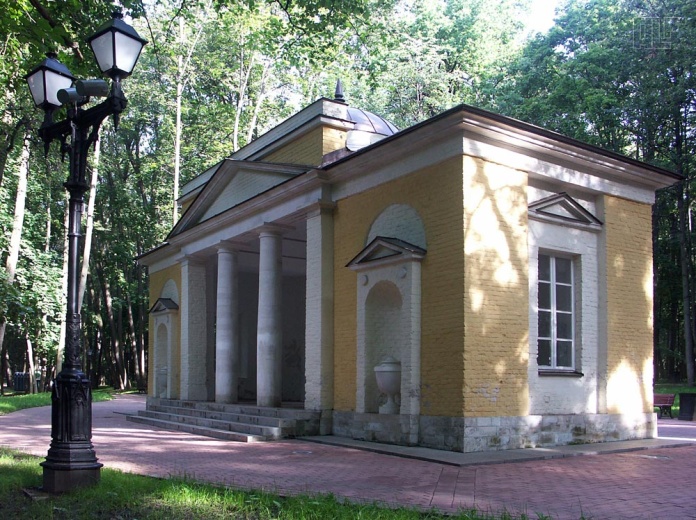 2 этап. Храм ЦерерыПродолжить движение в сторону храма Цереры, расположенного на холме. Выполнить задание № 2 в рабочем листе.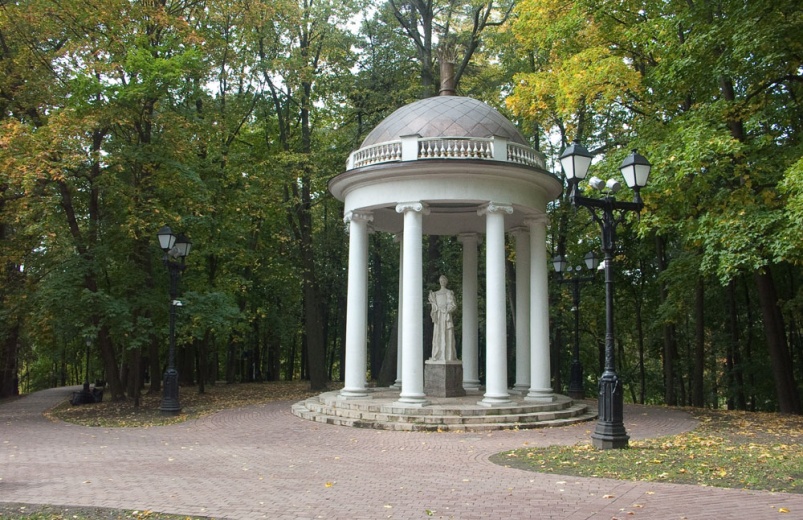 3 этап. Арка-руинаСпуститься с холма вниз к острову с расположенной на нём аркой-руиной. Выполнить задание № 3 в рабочем листе.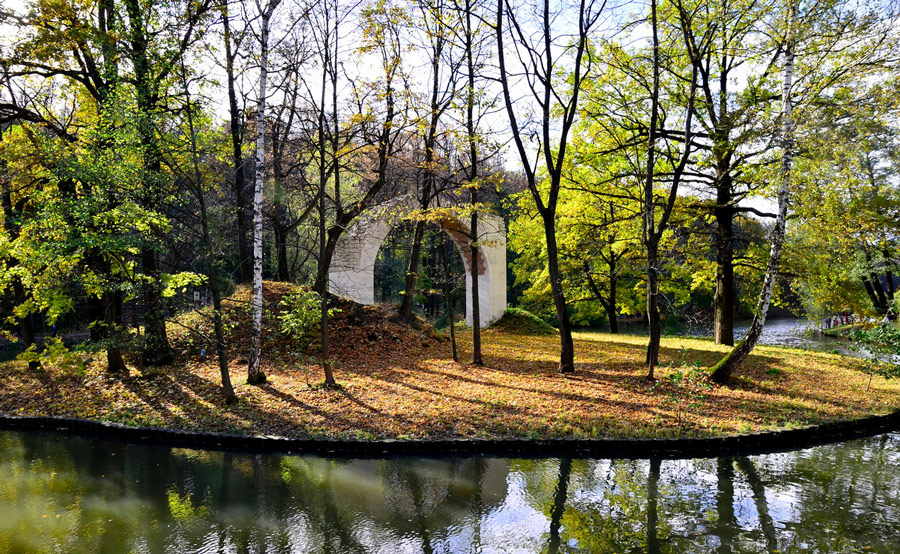 4 этап. Павильон «Миловида»Продолжив движение вдоль берега реки Язвенки, подойти к павильону «Миловида». Выполнить задание № 4 в рабочем листе.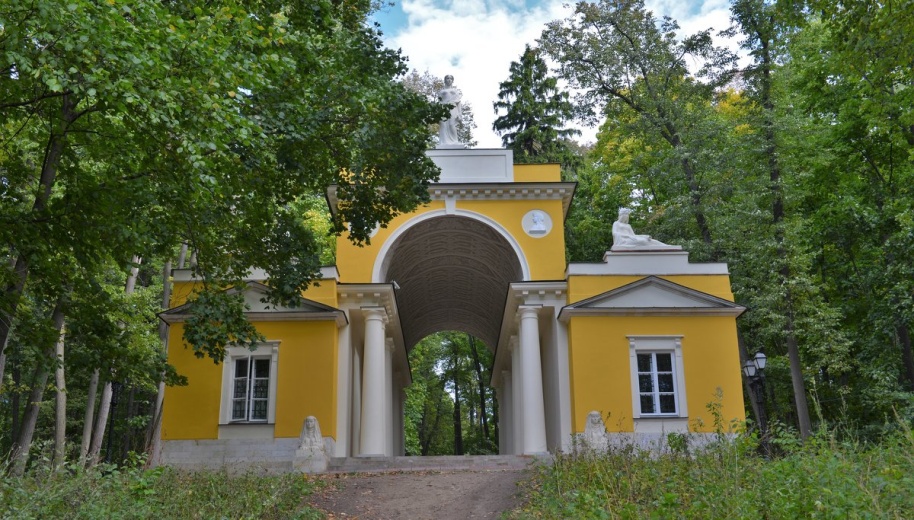 5 этап. Фигурные воротаПройти от павильона «Миловида» к Фигурным воротам (они же Виноградные ворота). Выполнить задание № 5 в рабочем листе.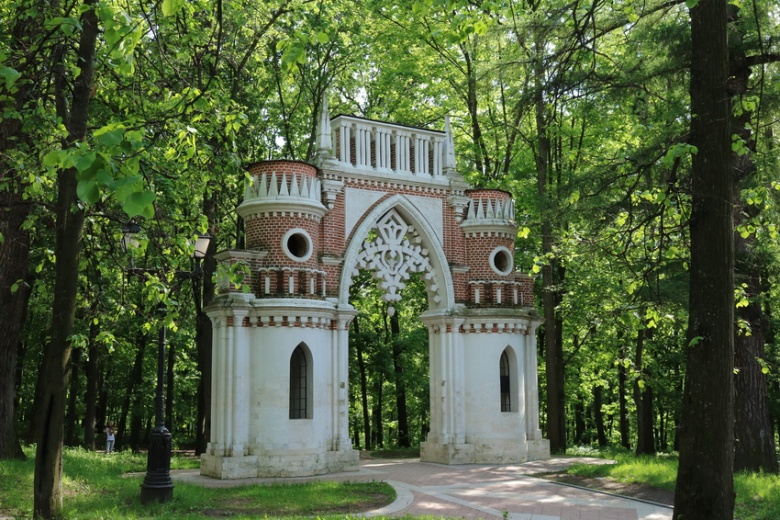 6 этап. Памятник архитекторамПройти в финальную точку маршрута, расположенную рядом с входом в музей. Выполнить задание № 6 в рабочем листе.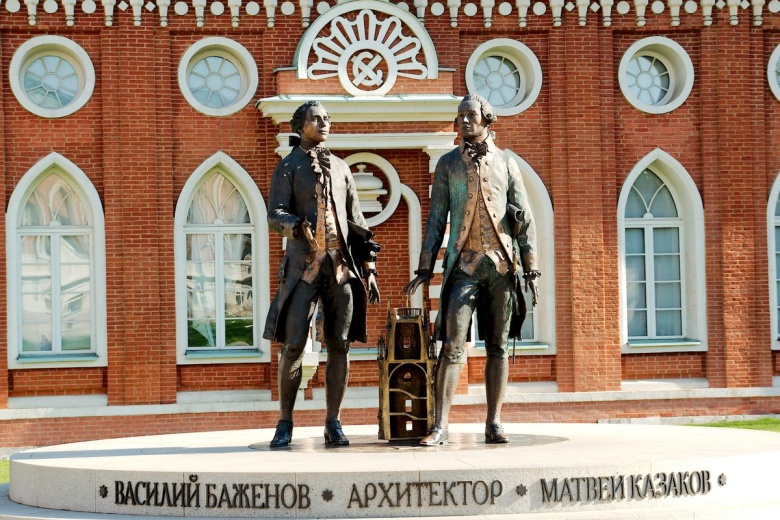 В качестве домашнего задания предложить написать экскурсию по своему району, включающую четыре точки.